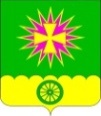 АДМИНИСТРАЦИЯ Нововеличковского сельского поселения Динского района                                                        ПОСТАНОВЛЕНИЕот 09.03.2021							                          № 68станица НововеличковскаяО перечне органов  и организаций, с которыми подлежат согласованию проекты организации дорожного движения, разрабатываемые для автомобильных дорог общего пользования местного значения в границах населенных пунктов Нововеличковского сельского поселения Динского районаВ соответствии с Федеральным законом от 06.10.2003 № 131-ФЗ                  «Об общих принципах организации местного самоуправления в Российской Федерации», Федеральным законом от 29.12.2017 № 443-ФЗ                                 «Об организации дорожного движения в Российской Федерации и о внесении изменений  в отдельные законодательные акты Российской Федерации», приказом Минтранса России  от 30.07.2020 № 274 «Об утверждении Правил подготовки документации по организации дорожного движения», на основании п. 5 ст. 8 Устава Нововеличковского сельского поселения                            п о с т а н о в л я ю:1. Утвердить перечень органов и организаций, с которыми подлежат согласованию проекты организации дорожного движения, разрабатываемые для автомобильных дорог общего пользования местного значения в границах населенных пунктов Нововеличковского сельского поселения Динского района (прилагается).2. Отделу по общим и правовым вопросам администрации Нововеличковского сельского поселения Динского района (Калитка) настоящее постановление разместить на официальном сайте Нововеличковского сельского поселения в сети «Интернет».3. Отделу ЖКХ, малого и среднего бизнеса  администрации Нововеличковского сельского поселения Динского района (Токаренко) руководствоваться настоящим постановлением в работе.4. Контроль за выполнением настоящего постановления возложить на  заместителя главы Нововеличковского сельского поселения Динского района  И.Л.Кочеткова. 5. Постановление вступает в силу после его подписания.Исполняющий обязанностиглавы Нововеличковского  сельского поселения                                                                          И.Л.КочетковПРИЛОЖЕНИЕ УТВЕРЖДЕНпостановлением администрации Нововеличковского сельского поселения Динского районаот 09.03.2021 г. № 68Перечень органов  и организаций, с которыми подлежат согласованию проекты организации дорожного движения, разрабатываемые для автомобильных дорог общего пользования местного значения в границах населенных пунктов Нововеличковского сельского поселения Динского района	1. Отдел Государственной инспекции безопасности дорожного движения  отдела Министерства внутренних дел России по Динскому району (до 10 дней).	2. Министерство транспорта и дорожного хозяйства Краснодарского края (до 15 дней).Начальник отдела ЖКХ,малого и среднего бизнесаадминистрации Нововеличковского сельского поселения                                                                   В.В.Токаренко